Чтобы напомнить жителям района и города о проблеме ВИЧ/СПИД, представители ГУ "Дятловский райЦГЭ" и Дятловского РК ОО "БРСМ" провели районную акцию "Я ПРОТИВ ВИЧ/СПИД!"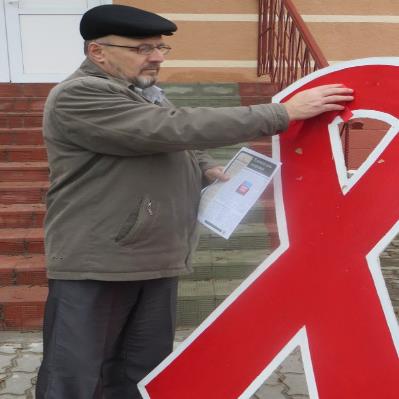 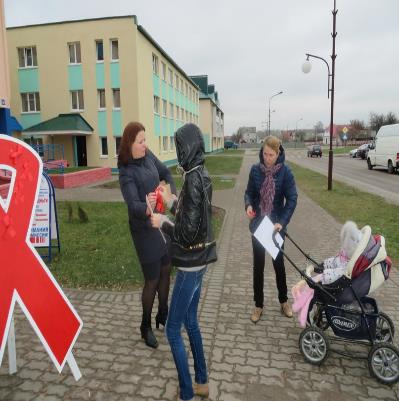 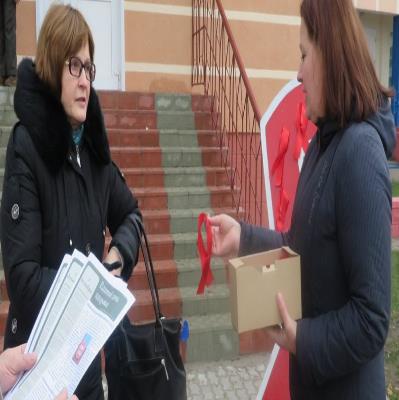 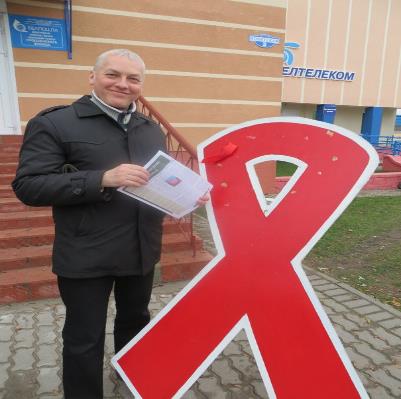 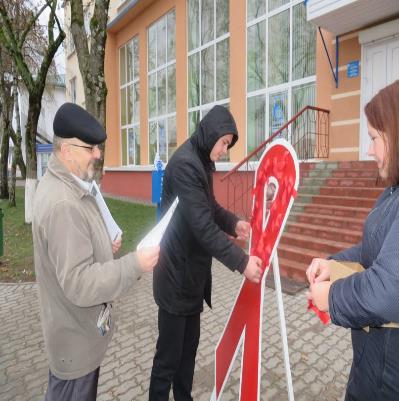 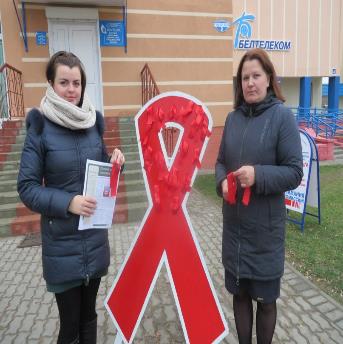 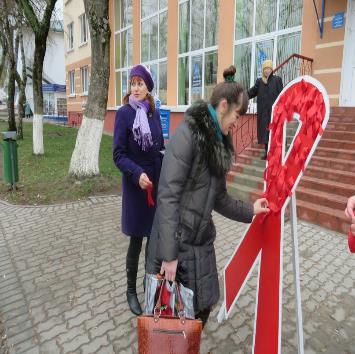 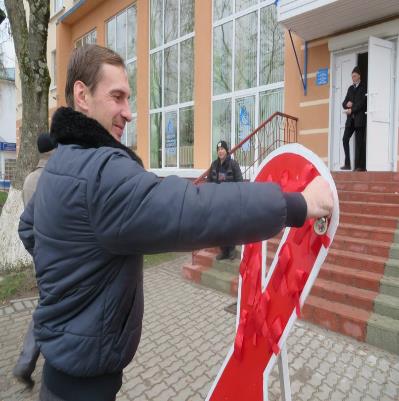 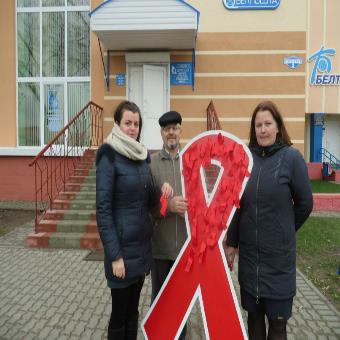 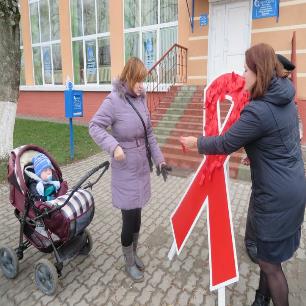 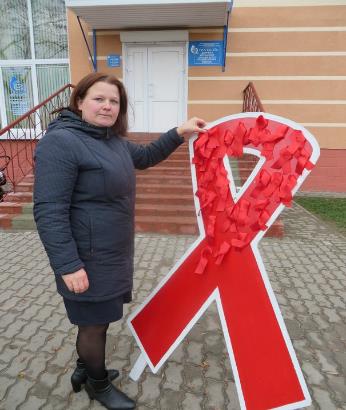 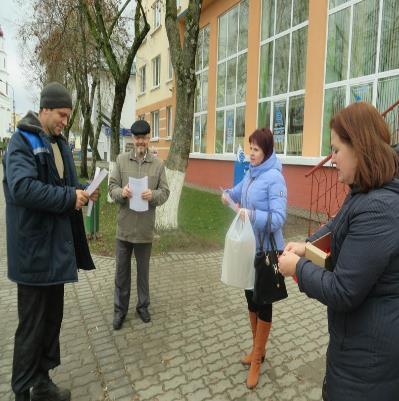 